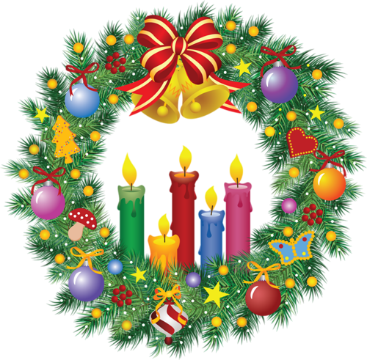 Стоимость указана за человека (цена нетто):                                                             10 200 рос.руб. – взрослые8 000 рос.руб. – дети 5-17 лет3 500 рос. руб – дети до 4 летХолодные закускиАссорти мясное Ассорти овощное Ассорти из солений Блинчатые роллы с семушкой и сливочным сыром Роллы из цукини с семгой и сыром рикотта Закуска "22 лье " Корзинки с икрой Баклажаны, фаршированные сыром и орешками Помидоры черри, фаршированные сырным кремом Шампиньоны, фаршированные ветчиной и овощами Рулетики из ветчины Сырная тарелка Новогоднее ассорти Салат "Оливье" Салат "Сельдь под шубой"Салат "Троицкое предместье"  ГорячееКармашек куриный с грудинкойОвощи запеченыеЛосось под соусом Велюте ДесертДесерт "Лакомство"Фруктовая корзинаЧай черный, зеленыйКофе натуральный, сливки	НапиткиВино ½ бутылки
Водка  ½ бутылки
Шампанское 1 бокал
Морс клюквенныйСок в ассортименте
Вода Бонаква 0,5 л
Кока-кола
* хлеб, булка бутербродная, сахар**Ресторан Панорама (22 этаж) – 15 000 рос руб на 1 взр. Дети нет (количество мест ограничено) Ценна нетто, стоимость указана за человека.